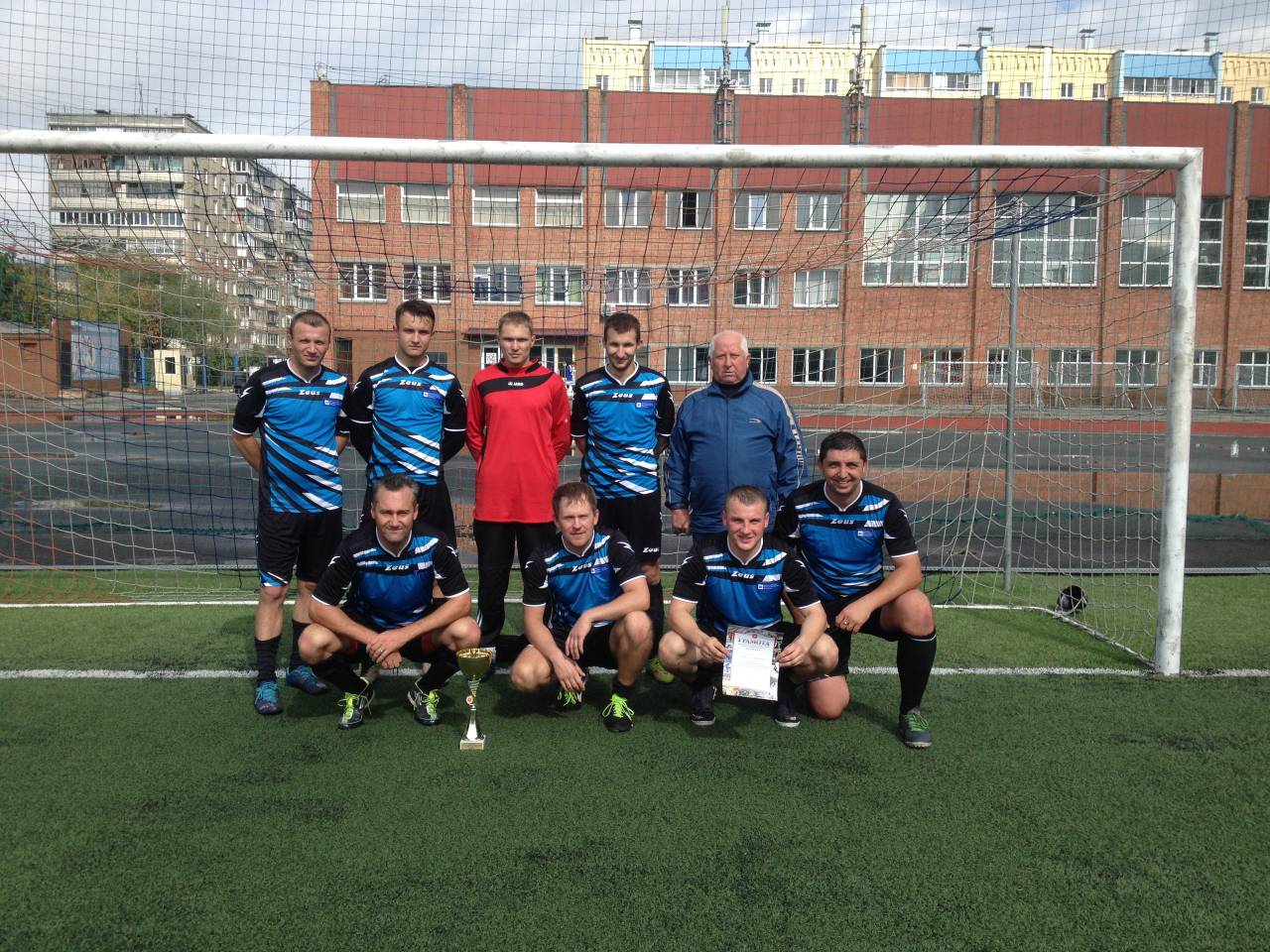 Малов Александр СергеевичВагонныйЛисянский Кирилл ВикторовичВагонныйЧерников Владимир АлександровичЦПВМишин Юрий ЮрьевичЭксплуатацияБерезовский Василий НиколаевичЭксплуатацияДокукин Александр ВикторовичКопровый-3Лебедев Никита ЕвгеньевичЦЖТЖуравлев Иван ЮрьевичПрокатсервис-2Косачев Дмитрий ПавловичПрокатсервис-2Печагин Петр АнатольевичЛокомотивныйВасильев Михаил СергеевичЛокомотивный